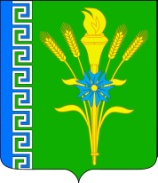 АДМИНИСТРАЦИЯ ТРЕХСЕЛЬСКОГО СЕЛЬСКОГО ПОСЕЛЕНИЯУСПЕНСКОГО РАЙОНАПОСТАНОВЛЕНИЕот 03 июля  2019 года                                                                          № 41село ТрехсельскоеОб упорядочении номерных знаков и адресных данных        В связи с уточнением адресного хозяйства на территории Трехсельского сельского поселения, ПОСТАНОВЛЯЮ:Присвоить номерной знак земельному участку расположенному в селе Новоурупском, согласно приложению.Контроль над исполнением настоящего постановления возложить на специалиста администрации А.Н.ПетренкоПостановление вступает в силу со дня его подписания.И.о.главы Трехсельского сельскогопоселения Успенского района                                                   А.Н.ПетренкоПриложение к постановлению № 41  от 03.07.2019 г.администрации Трехсельского сельскогопоселения Успенского районаИ.о.главы Трехсельского сельскогопоселения Успенского района                                                   А.Н.ПетренкоФ.И.О.Предыдущий адресПрисвоенный адресКадастровый номерТинт Леопольд Освальдовичс.Новоурупское, ул.К.Маркса,31с.Новоурупское, ул.К.Маркса,31/123:34:0704002:49